 Ethan’s Run Against Addiction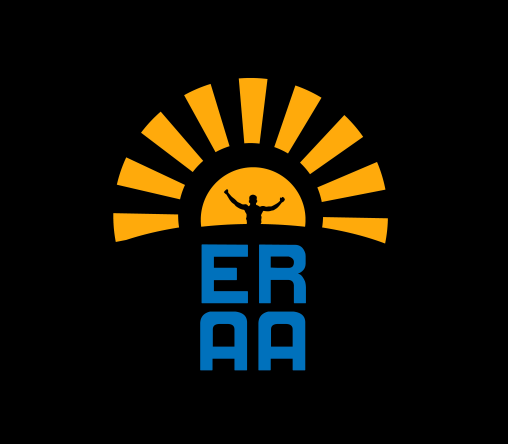 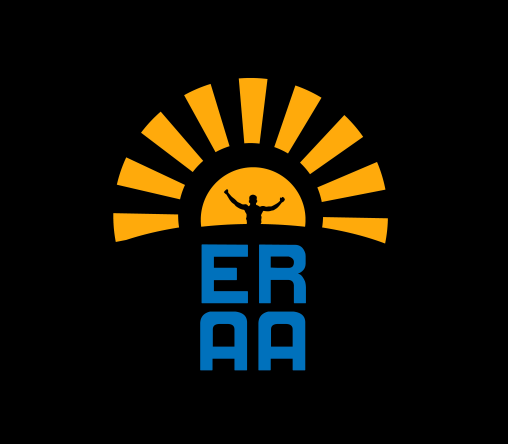 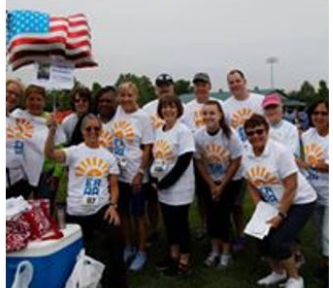 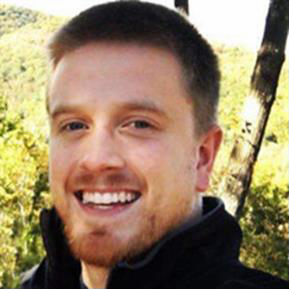 Ethan Monson-Dupuis died at age 25 from an accidental heroin overdose in 2016.